RAHMAN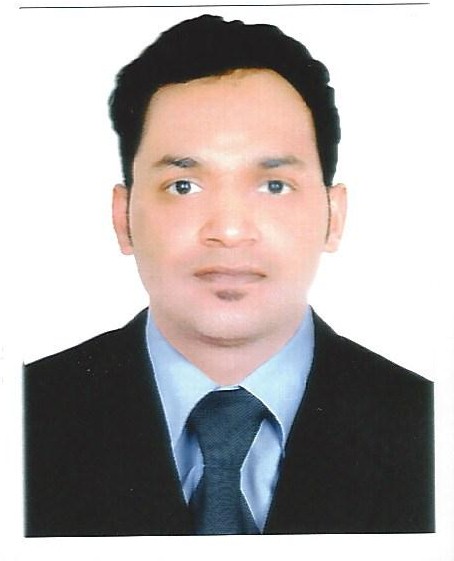 E- mail:       Rahman.344475@2freemail.com C/o-Contact No:+971 503718643Language Known :EnglishHindiMalayalamArabicCAREER OBJECTIVEA creative and enthusiastic person with a diverse range of administrative /clerical experience. Outgoing with strong and effective organizational and communicating skills. Highly motivated with problem solving skills. Aim to obtain a challenging position that would attain the maximum goal and to make effective use of my professionalism and educational background for continuous career improvement.PRIMARY ASSETSPositive outlook and open minded approach.Flexibility, Hardworking and a good time keeper.Sincere, loyal and dedicated to job.Motivated team player and maintaining good relationship with the people.Good reader and listener.Understands the importance of integrity within the work place.PROFESSIONAL PROFILECUSTOMER SERVICE AGENT, UPS Gulf LLC, UAE  (Dec 2013 –sep 2015 )SENIOR SALES ASSOCIATE  AT H&M  (M.H. ALSHAYA GROUP ) Dubai, U.A.E (2 Years )PROFESSIONAL EXPERIENCECUSTOMER SERVICE AGENT,   ( UPS Gulf LLC, UAE)(Dec 2013 –Sept 2015 )Organize export, domestic, Import and Cheque collections and ensure the collection has been done properly.Arrange the Short collections from the cash customers and assist accounts team to collect the Pending UPS overdue invoices.Deal with walk in customers and collect precise amount of cash by issuing the receipt. Make Sure the receipt has been sent to the accounts team in the timely manner.Track the shipment and advise the customers accordingly. If any issues, escalation will be done to the concern department to resolve at the earliest.Advise the customers about the scheduled delivery date, customs duty and delivery address of the export and import shipments.Ensure to call back abandoned calls 100%.Providing third party rates to the customers with accuracy.Replying customer enquiries promptly.Inform the customers proactively if any delays with the export shipment especially Saudi Arabia shipments.Providing the quality information to the customers from WorldCom.SENIOR SALES ASSOCIATE AT H&M  DUBAI, U.A.EDealing with a wide range of customer service, supervising and managing the activity in the store.Provided a high customer satisfaction, ensuring that both internal and external customers received a quick response to their enquiries, the right size and color matching outfits.Assisted customers in the shop to choose products that were appropriate to their needs Provides historical records by maintaining records on area and customer sales.Contributes to team effort by accomplishing related results as needed.Resolves customer complaints by investigating problems developing solutions making recommendations to management. Submits orders by referring to price lists and product literature.Focuses sales efforts by studying existing and potential volume of dealer.Adjusts content of sales presentations by studying the type of sales outlet or trade  factor.      SKILLS  Extensive Knowledge in MS Word and MS ExcelGood Knowledge in handling and re-solving customer complaints.Personal Skills: Adaptable, Broad-Minded, Competent, Dedicated, Reliable and Optimistic.A good team player and Ability to plan jobs and avid for knowledgeConsummate task with self-driven and dynamic responsibilitiesHandle details, Coordinate tasks, Set goals and meet deadlinesExcellent Communication skills and Management skills.      PERSONAL STRENGTHGood understanding ability. Well prepared to adapt to difficult situations. Project coordination and able to work well with all levels of management and staff. Excellent communication skills. ACADEMIC PROFILE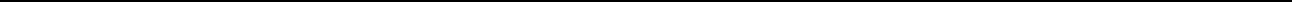 Completed Bachelor Of Business Administration ( BBA)Complete Secondary High School By Certificate.Attended Introduction to IT & Basic Application and Computer Networking.Attended Small Business Management and Business Growth Strategy. PERSONAL DETAILSDate of birth            	:    10/01/1989Marital Status          	:    MarriedNationality                     	:    Indian    Driving License                     :   UAEDECLARATIONI hereby declare the above shared information is true my knowledge an belief.      Thanking you for your time.RAHMAN